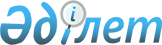 Қазақ мемлекеттiк көркем сурет академиясын ұйымдастыру туралыҚазақстан Республикасы Министрлер Кабинетiнiң қаулысы 20 мамыр 1993 ж. N 413



          Айрықша дарынды жастардың көркем сурет өнерiнен бiлiмiн
үзбей жалғастыруды қамтамасыз ету, жоғары бiлiмдi мамандар 
даярлауда көп деңгейлiлiктi енгiзу мақсатында Қазақстан 
Республикасының Министрлер Кабинетi қаулы етедi:




          1. Қазақстан Республикасының Мәдениет министрлiгi мен Бiлiм
министрлiгiнiң Республикалық көркем сурет колледжi мен 
Т. Жүргенов атындағы Алматы мемлекеттiк театр-көркем сурет
институтының көркем сурет факультеттерiнiң негiзiнде Қазақ
мемлекеттiк көркем сурет академиясын ұйымдастыру туралы ұсынысы
қабылдансын.




          2. Қазақстан Республикасының Мәдениет министрлiгi аталған
жоғары оқу орнын қаржыландыруды ведомствоға қарасты жоғары және
арнаулы орта оқу орындарын ұстауға бөлiнген қаражат шегiнде жүзеге
асырсын.




          Бiлiм министрлiгi Қаржы министрлiгiнiң келiсiмi бойынша 
1993 жылы Республикалық көркем сурет колледжiн ұстауға көзделген
қаражатты Қазақстан Республикасының Мәдениет министрлiгiне 
аударсын.




          3. Қазақстан Республикасының Мәдениет министрлiгi Көркем
сурет академиясының құрылымын, мамандықтар тiзбесi мен штат
санын айқындасын, оның материалдық-техникалық жабдықталуы мен
кадрлар әлеуетiн күшейтуге көмек көрсетсiн.




          4. Қазақстан Республикасының Мәдениет министрлiгi, Экономика
министрлiгi мен Қаржы министрлiгi, Алматы қаласының әкiмi үш ай
мерзiм iшiнде Қазақ мемлекеттiк көркем сурет академиясының
материалдық-техникалық базасын дамыту жөнiнде Қазақстан 
Республикасының Министрлер Кабинетiне нақтылы ұсыныстар енгiзсiн.





     Қазақстан Республикасының
          Премьер-министрi


					© 2012. Қазақстан Республикасы Әділет министрлігінің «Қазақстан Республикасының Заңнама және құқықтық ақпарат институты» ШЖҚ РМК
				